附件3：成都望江宾馆交通和住房信息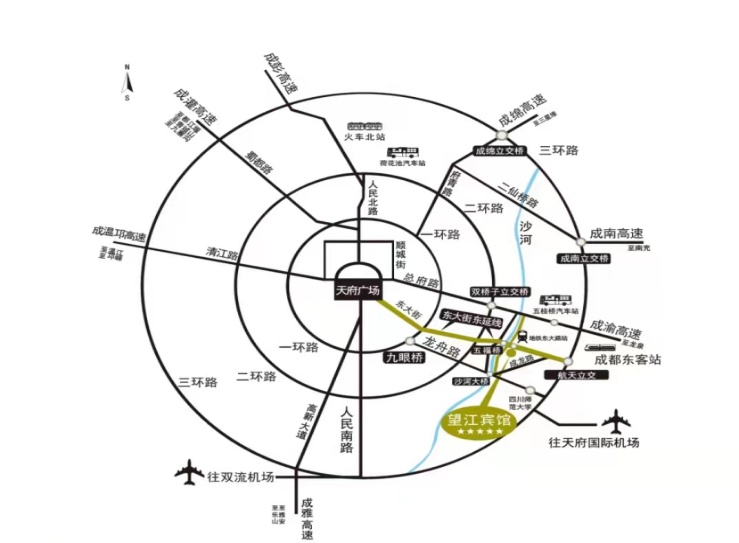 地址和联系方式酒店地址成都市锦江区下沙河铺街42号地址和联系方式联系方式028-84090060（订房中心）住宿标准大床单间：450元/间夜（含单早）住宿标准双床标间：480元/间夜（含双早）乘车路线成都双流国际机场双流机场至宾馆（15KM）计程车：路程15公里左右，预计30分钟到店。地铁：乘坐地铁十号线→七号线→二号线（东大路C1出口）乘车路线成都天府国际机场天府机场至宾馆（80KM）计程车：路程60公里左右，预计50分钟到店。地铁：乘坐地铁十八号线→一号线→二号线（东大路C1出口）。乘车路线火车东站火车东站至宾馆（3KM）计程车：路程3公里左右，预计10分钟到店。地铁：乘坐地铁二号线→（东大路C1出口）。乘车路线火车西站火车西站至宾馆（20KM）计程车：路程20公里左右，预计40分钟到店。地铁：乘坐地铁四号线→二号线或八号线（东大路C1出口）。